             ФОНД ПОДДЕРЖКИ ПРЕДПРИНИМАТЕЛЬСТВА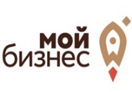                                           КАБАРДИНО-БАЛКАРСКОЙ РЕСПУБЛИКИ                                                                          (ФПП КБР)Организация участия в бизнес-миссиях и выставочно-ярморочных мероприятиях 2020.Адрес: 360004, Кабардино-Балкарская г. Нальчик, ул. Кирова 224; ИНН 0726020053ОГРН 1180726001158тел.:8(8662)72-21-81e-mail: fppkbr@inbox.ru;                                                  www.cppkbr.ru№ п/пНазвание выставочно-ярмарочного мероприятияМесто проведения выставочно-ярмарочного мероприятияДаты проведения выставочно-ярмарочного мероприятия1II Ежегодный международный форум-выставку «Плоды и овощи России 2020»г. Краснодар11 сентября2WorldFood Moscowг. Москва22-25 сентября3FoodTech Krasnodarг. Краснодар5-7 ноября4Ростов гостеприимныйг. Ростов-на-Дону11-13 ноября5«SIFT»г. Сочи19-20 ноября6Юг-Агрог. Краснодар24-27 ноября7Продэкспо-2021г. Москвафевраль 2021 г.